Aktivets kalender 2017 - 2018 for klub Midt – Avlsforening for Skotsk højlandskvæg – Sæt kryds i din kalender !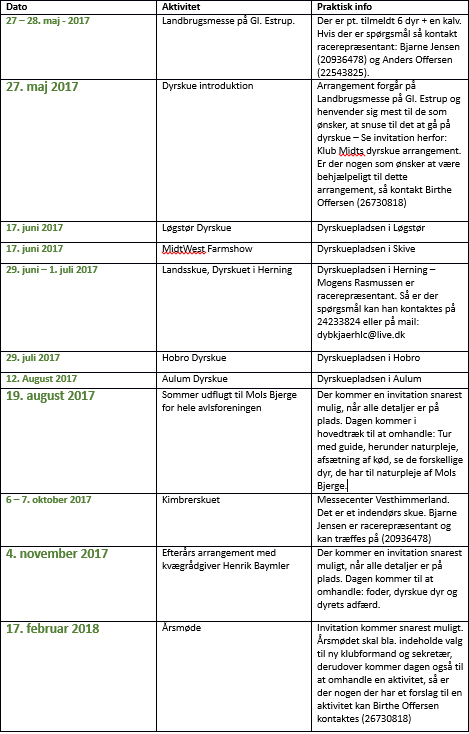 